МУНИЦИПАЛЬНОЕ КАЗЕННОЕ ДОШКОЛЬНОЕ ОБРАЗОВАТЕЛЬНОЕ УЧРЕЖДЕНИЕГОРОДА НОВОСИБИРСКА«Детский сад № 304 комбинированного вида»Юридический адрес: 630090, г. Новосибирск, ул. Детский проезд, 17,19электронная почта:  Ds_304_nsk@nios.ru Проектреализуемый в МКДОУ д/с № 304 с детьми старшего дошкольного возраста, посвящённый 75-летию Победы в Великой Отечественной войне 1941 – 1945 гг.«От имени поколений:Помним! Гордимся! Чтим!»Автор проекта: Абрамова Е.М., старший воспитатель                                    Шишова Е. В., музыкальный руководитель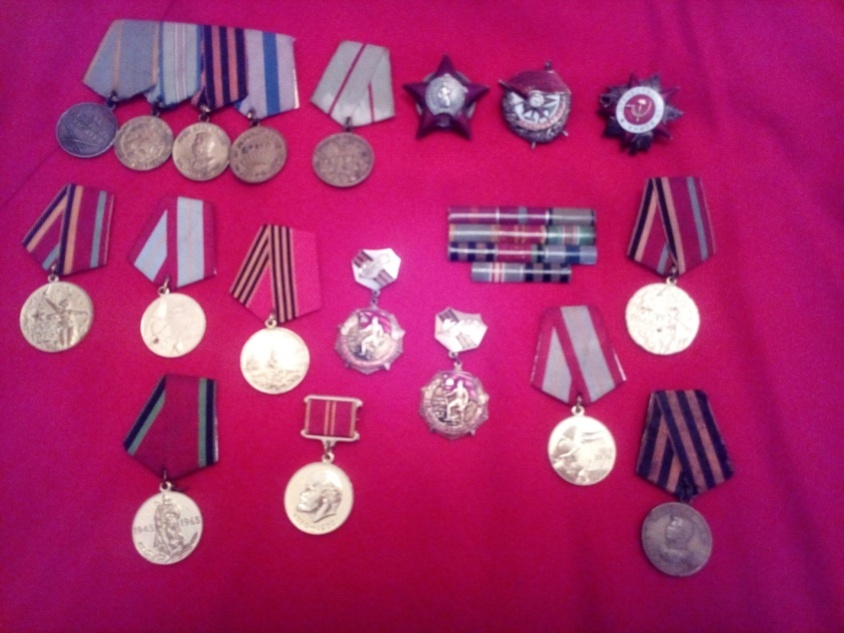 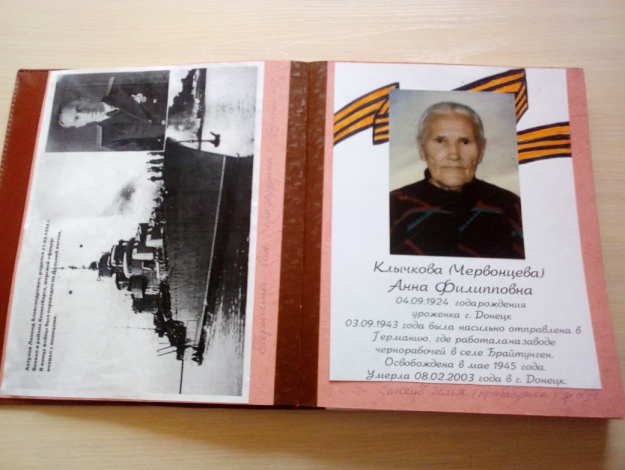 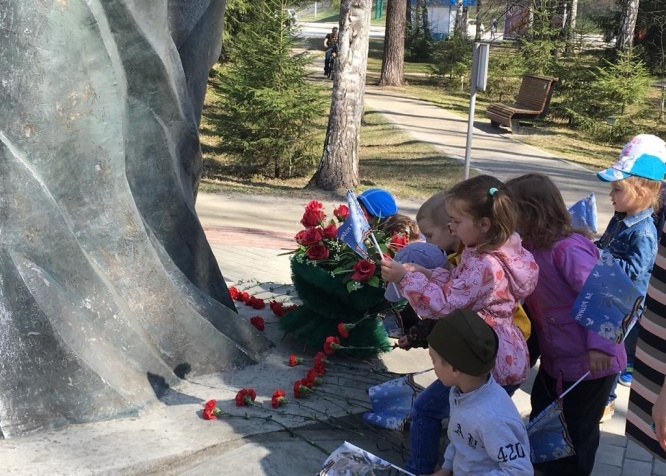 